Realizează și tu astăzi un om de tinichea folosind folie de aluminiu (staniol)Model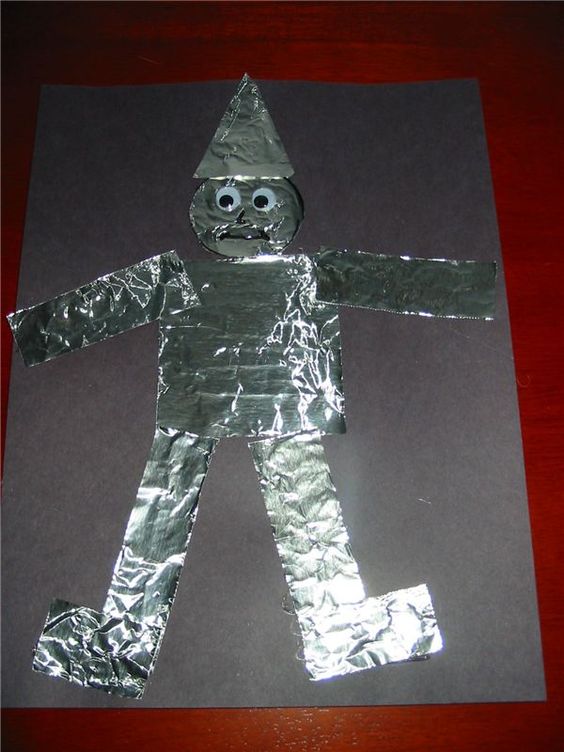 Sau pictează pălăria Vrăjitorului din Oz.Model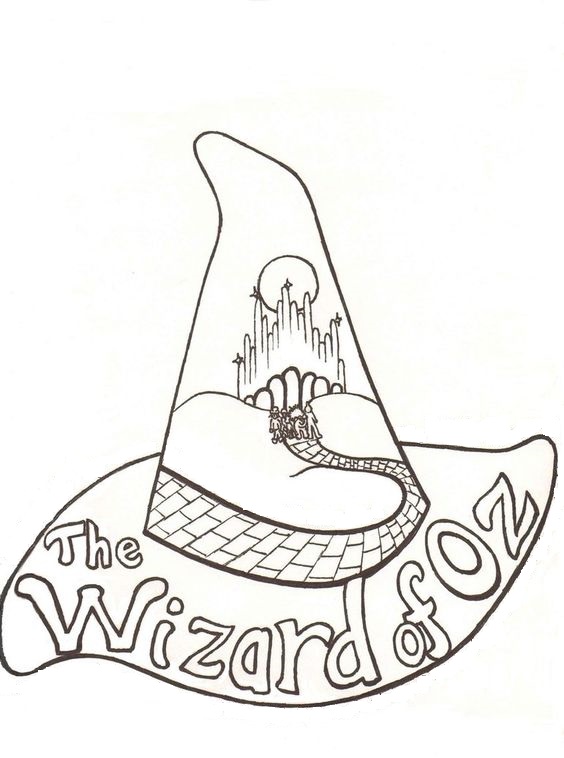 